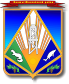 МУНИЦИПАЛЬНОЕ ОБРАЗОВАНИЕХАНТЫ-МАНСИЙСКИЙ РАЙОНХанты-Мансийский автономный округ – ЮграАДМИНИСТРАЦИЯ ХАНТЫ-МАНСИЙСКОГО РАЙОНАП О С Т А Н О В Л Е Н И Еот 00.00.2016                             			                                                      № __г. Ханты-МансийскО внесении изменений в постановлениеадминистрации Ханты-Мансийского района от 03 марта 2015 № 78 «О порядке формирования, утверждения и ведения планов закупок товаров, работ, услуг для обеспечения нужд Ханты-Мансийского района»В целях приведения муниципальных правовых актов Ханты-Мансийского района в соответствие с действующим законодательством:1. Внести в приложение к постановлению администрации Ханты-Мансийского района от  3 марта 2015 года № 78 «О порядке формирования и утверждения и ведения планов закупок товаров, работ, услуг для обеспечения нужд Ханты-Мансийского района» следующие изменения,       в пунктах 11, 12 слова «не позднее 1 июля» заменить словами «не позднее 1 августа».2.	Опубликовать настоящее постановление в газете «Наш район»                и разместить на официальном сайте администрации Ханты-Мансийского района. 3.	Настоящее постановление вступает в силу после его официального опубликования.4.	Контроль за выполнением постановления возложить                     на руководителей структурных органов администрации района, осуществляющих в установленном порядке функции распорядителя средств бюджета Ханты-Мансийского района в соответствии с решением Думы Ханты-Мансийского района о бюджете на очередной финансовый год и плановый период.И.о. главы администрацииХанты-Мансийского района                                  		       Р.Н.ЕрышевЛИСТ СОГЛАСОВАНИЯ	к проекту постановления администрации Ханты-Мансийского района по вопросу:«О внесении изменений в постановление администрации Ханты-Мансийского района от 03 марта 2015 № 78 «О порядке формирования, утверждения и ведения планов закупок товаров, работ, услуг для обеспечения нужд Ханты-Мансийского района»Проект вносит: заместитель главы администрации по финансам, председатель комитета по финансам   Т.Ю. ГореликИсполнитель: Заместитель начальника управления муниципальных закупок, Харисова Рада Вячеславовна, тел. 35-28-71Фамилия, инициалы,  должностьДата поступленияПодпись, дата выдачиЗамечанияТ.Ю. Горелик –заместитель главы администрации по финансам, председатель комитета по финансам   В.М. Гончаренко– заместитель главы администрации по социальным вопросамЮ.И. Корниенко  – заместитель главы администрации района, директор департамента строительства архитектуры и ЖКХ Ф. Г. Пятаков  – заместитель главы администрации района______________  - управляющий делами администрации районаИ.Ю.  Бычкова–начальник юридическо- правового управленияАнализ на коррупциогенностьАнализ на коррупциогенностьАнализ на коррупциогенностьАнализ на коррупциогенность